24.12.2018                                                                                                                       № 761 пс.ГрачевкаО внесении изменений в постановление администрации муниципального образования Грачевский район Оренбургской области от 01.10.2014 №582-пВ соответствии с постановлением администрации муниципального образования Грачевский район Оренбургской области от 17.08.2015 № 535-п «Об утверждении порядка разработки, реализации и оценки эффективности муниципальных программ Грачевского района Оренбургской области» (с изменениями), руководствуясь Уставом муниципального образования Грачевский район Оренбургской области п о с т а н о в л я ю:1. В приложение к постановлению администрации муниципального образования Грачевский район Оренбургской области от 01.10.2014 № 582-п «Об утверждении муниципальной программы «Управление земельно-имущественным комплексом и оздоровление экологической обстановки на территории Грачевского района на 2015-2021 годы» внести следующие изменения:1.1. Приложение № 1 к муниципальной программе «Управление земельно-имущественным комплексом и оздоровление экологической обстановки на территории Грачевского района на 2015-2021 годы» изложить в новой редакции согласно приложению № 1;1.2. Приложение № 3 к муниципальной программе «Управление земельно-имущественным комплексом и оздоровление экологической обстановки на территории Грачевского района на 2015-2021 годы» изложить в новой редакции согласно приложению № 2;1.3. Приложение № 4 к муниципальной программе «Управление земельно-имущественным комплексом и оздоровление экологической обстановки на территории Грачевского района на 2015-2021 годы» изложить в новой редакции согласно приложению № 3;1.4. В паспорте подпрограммы «Управление имущественным комплексом на территории муниципального образования Грачевский район Оренбургской области» на 2015-2021 годы пункт «Объемы бюджетных ассигнований подпрограммы» изложить в новой редакции следующего содержания:«Общий объем финансирования 312 тыс. рублей, в том числе по годам реализации:2015 год - 100,0 тыс. рублей; 2016год - 27,0 тыс. рублей; 2017год - 2,0 тыс. рублей;2018 год - 33,0 тыс. рублей;2019год - 50,0 тыс. рублей;2020год - 50,0 тыс. рублей;2021год - 50,0 тыс. рублей;».1.5. В паспорте подпрограммы «Управление земельными ресурсами, расположенными в муниципальном образовании Грачевский район, государственная собственность на которые не разграничена» на 2015-2021 годы пункт «Объемы бюджетных ассигнований подпрограммы» изложить в новой редакции следующего содержания:«Общий объем финансирования 957,6 тыс. рублей, в том числе по годам реализации:2015 год - 435,0 тыс. рублей; 2016год - 0,0 тыс. рублей; 2017год – 145,6 тыс. рублей;2018 год – 107,0 тыс. рублей;2019год - 90,0 тыс. рублей;2020год - 90,0 тыс. рублей;2021год - 90,0 тыс. рублей;».1.6. В паспорте подпрограммы «Оздоровление экологической обстановки на территории муниципального образования Грачевский район Оренбургской области» на 2015-2021 годы пункт «Объемы бюджетных ассигнований подпрограммы» изложить в новой редакции следующего содержания:«Общий объем финансирования 410,0 тыс. рублей, в том числе по годам реализации:2015 год - 70,0 тыс. рублей; 2016год - 70,0 тыс. рублей; 2017год - 30,0 тыс. рублей;2018 год - 30,0 тыс. рублей;2019год - 70,0 тыс. рублей;2020год - 70,0 тыс. рублей;2021год - 70,0 тыс. рублей».2. Контроль за исполнением настоящего постановления возложить на заместителя главы администрации по экономическим вопросам – начальника отдела экономики Ю.П. Сигидаева.3. Постановление вступает в силу со дня его подписания и подлежит размещению на официальном информационном сайте администрации муниципального образования Грачевский район и на сайте www. право-грачевка.рфГлава района                                                                             О.М. СвиридовРазослано: отдел экономики, отдел по управлению муниципальным имуществом, организационно-правовой отдел, Счетная палата, финансовый отдел.СВЕДЕНИЯо показателях (индикаторах) муниципальной программы,подпрограмм муниципальной программы и их значенияхРесурсное обеспечение реализации муниципальной программы «Управление земельно-имущественным комплексом и оздоровление экологической обстановки на территории Грачевского района на 2015-2021 годы»(тыс.рублей)ПЛАНреализации муниципальной программы «Управление земельно-имущественным комплексом и оздоровление экологической обстановки на территории Грачевского района на 2015-2021 годы» на 2018 год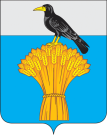  АДМИНИСТРАЦИЯ   МУНИЦИПАЛЬНОГО ОБРАЗОВАНИЯ ГРАЧЕВСКИЙ РАЙОН ОРЕНБУРГСКОЙ ОБЛАСТИП О С Т А Н О В Л Е Н И ЕПриложение № 1к постановлениюадминистрации районаот 24.12.2018 № 761-п№ п/пНаименование показателя (индикатора)Характеристика показателя (индикатора)Характеристика показателя (индикатора)Ед. изм.Ед. изм.2013 (отчет)2013 (отчет)2013 (отчет)2014 (отчет)2014 (отчет)2014 (отчет)Значения показателей Значения показателей Значения показателей Значения показателей Значения показателей Значения показателей Значения показателей Значения показателей Значения показателей № п/пНаименование показателя (индикатора)Характеристика показателя (индикатора)Характеристика показателя (индикатора)Ед. изм.Ед. изм.2013 (отчет)2013 (отчет)2013 (отчет)2014 (отчет)2014 (отчет)2014 (отчет)2015 (прог-ноз)2016 (прог-ноз)2016 (прог-ноз)2017 (прог-ноз)2018 (прогноз)2019 (прогноз)2020 (прогноз)2021 (прогноз) 2021 (прогноз) Муниципальная программа «Управление земельно-имущественным комплексом и оздоровление экологической обстановки на территории Грачевского района» на 2015-2021 годыМуниципальная программа «Управление земельно-имущественным комплексом и оздоровление экологической обстановки на территории Грачевского района» на 2015-2021 годыМуниципальная программа «Управление земельно-имущественным комплексом и оздоровление экологической обстановки на территории Грачевского района» на 2015-2021 годыМуниципальная программа «Управление земельно-имущественным комплексом и оздоровление экологической обстановки на территории Грачевского района» на 2015-2021 годыМуниципальная программа «Управление земельно-имущественным комплексом и оздоровление экологической обстановки на территории Грачевского района» на 2015-2021 годыМуниципальная программа «Управление земельно-имущественным комплексом и оздоровление экологической обстановки на территории Грачевского района» на 2015-2021 годыМуниципальная программа «Управление земельно-имущественным комплексом и оздоровление экологической обстановки на территории Грачевского района» на 2015-2021 годыМуниципальная программа «Управление земельно-имущественным комплексом и оздоровление экологической обстановки на территории Грачевского района» на 2015-2021 годыМуниципальная программа «Управление земельно-имущественным комплексом и оздоровление экологической обстановки на территории Грачевского района» на 2015-2021 годыМуниципальная программа «Управление земельно-имущественным комплексом и оздоровление экологической обстановки на территории Грачевского района» на 2015-2021 годыМуниципальная программа «Управление земельно-имущественным комплексом и оздоровление экологической обстановки на территории Грачевского района» на 2015-2021 годыМуниципальная программа «Управление земельно-имущественным комплексом и оздоровление экологической обстановки на территории Грачевского района» на 2015-2021 годыМуниципальная программа «Управление земельно-имущественным комплексом и оздоровление экологической обстановки на территории Грачевского района» на 2015-2021 годыМуниципальная программа «Управление земельно-имущественным комплексом и оздоровление экологической обстановки на территории Грачевского района» на 2015-2021 годыМуниципальная программа «Управление земельно-имущественным комплексом и оздоровление экологической обстановки на территории Грачевского района» на 2015-2021 годыМуниципальная программа «Управление земельно-имущественным комплексом и оздоровление экологической обстановки на территории Грачевского района» на 2015-2021 годыМуниципальная программа «Управление земельно-имущественным комплексом и оздоровление экологической обстановки на территории Грачевского района» на 2015-2021 годыМуниципальная программа «Управление земельно-имущественным комплексом и оздоровление экологической обстановки на территории Грачевского района» на 2015-2021 годыМуниципальная программа «Управление земельно-имущественным комплексом и оздоровление экологической обстановки на территории Грачевского района» на 2015-2021 годыМуниципальная программа «Управление земельно-имущественным комплексом и оздоровление экологической обстановки на территории Грачевского района» на 2015-2021 годыМуниципальная программа «Управление земельно-имущественным комплексом и оздоровление экологической обстановки на территории Грачевского района» на 2015-2021 годы1.Доля объектов недвижимого имущества, содержащихся в реестре муниципальной собственности, а так же подлежащих отнесению к муниципальной собственности по отношению к количеству объектов, недвижимого имущества муниципальной собственности, сведения о которых внесены в единый государственный реестр прав на недвижимое имущество и сделок с нимМуниципальная программаМуниципальная программа%%85,985,985,985,985,985,993,396,796,71001001001001001002.Количество заключенных  (действующих) договоров аренды, безвозмездного пользования и купли-продажи земельных участковМуниципальная программаМуниципальная программаШт.Шт.---------2702281901901901903.Охват населения с целью информирования о экологической ситуации на территории Грачевского районаМуниципальная программаМуниципальная программачел.чел.398039803980399039903990400040104010402040304030403040304030Подпрограмма 1 «Управление имущественным комплексом на территории муниципального образования Грачевский район Оренбургской области» на 2015-2021 годыПодпрограмма 1 «Управление имущественным комплексом на территории муниципального образования Грачевский район Оренбургской области» на 2015-2021 годыПодпрограмма 1 «Управление имущественным комплексом на территории муниципального образования Грачевский район Оренбургской области» на 2015-2021 годыПодпрограмма 1 «Управление имущественным комплексом на территории муниципального образования Грачевский район Оренбургской области» на 2015-2021 годыПодпрограмма 1 «Управление имущественным комплексом на территории муниципального образования Грачевский район Оренбургской области» на 2015-2021 годыПодпрограмма 1 «Управление имущественным комплексом на территории муниципального образования Грачевский район Оренбургской области» на 2015-2021 годыПодпрограмма 1 «Управление имущественным комплексом на территории муниципального образования Грачевский район Оренбургской области» на 2015-2021 годыПодпрограмма 1 «Управление имущественным комплексом на территории муниципального образования Грачевский район Оренбургской области» на 2015-2021 годыПодпрограмма 1 «Управление имущественным комплексом на территории муниципального образования Грачевский район Оренбургской области» на 2015-2021 годыПодпрограмма 1 «Управление имущественным комплексом на территории муниципального образования Грачевский район Оренбургской области» на 2015-2021 годыПодпрограмма 1 «Управление имущественным комплексом на территории муниципального образования Грачевский район Оренбургской области» на 2015-2021 годыПодпрограмма 1 «Управление имущественным комплексом на территории муниципального образования Грачевский район Оренбургской области» на 2015-2021 годыПодпрограмма 1 «Управление имущественным комплексом на территории муниципального образования Грачевский район Оренбургской области» на 2015-2021 годыПодпрограмма 1 «Управление имущественным комплексом на территории муниципального образования Грачевский район Оренбургской области» на 2015-2021 годыПодпрограмма 1 «Управление имущественным комплексом на территории муниципального образования Грачевский район Оренбургской области» на 2015-2021 годыПодпрограмма 1 «Управление имущественным комплексом на территории муниципального образования Грачевский район Оренбургской области» на 2015-2021 годыПодпрограмма 1 «Управление имущественным комплексом на территории муниципального образования Грачевский район Оренбургской области» на 2015-2021 годыПодпрограмма 1 «Управление имущественным комплексом на территории муниципального образования Грачевский район Оренбургской области» на 2015-2021 годыПодпрограмма 1 «Управление имущественным комплексом на территории муниципального образования Грачевский район Оренбургской области» на 2015-2021 годыПодпрограмма 1 «Управление имущественным комплексом на территории муниципального образования Грачевский район Оренбургской области» на 2015-2021 годыПодпрограмма 1 «Управление имущественным комплексом на территории муниципального образования Грачевский район Оренбургской области» на 2015-2021 годы1.1Количество объектов недвижимого имущества муниципальной собственности, сведения о которых внесены в единый государственный реестр прав на недвижимое имущество и сделок с нимОсновное мероприятиеОсновное мероприятиеШт.Шт.Шт.1041041041041041131171171211321211211211211.2Доход от аренды муниципального имуществаОсновное мероприятиеОсновное мероприятиеТыс. руб.Тыс. руб.Тыс. руб.--------6304824824905005001.3Количество электронных подписей для сайтовОсновное мероприятиеОсновное мероприятиеШт.Шт.Шт.--------222222Подпрограмма 2 «Управление земельными ресурсами, расположенными в муниципальном образовании Грачевский район, государственная собственность на которые не разграничена» на 2015-2021 годы Подпрограмма 2 «Управление земельными ресурсами, расположенными в муниципальном образовании Грачевский район, государственная собственность на которые не разграничена» на 2015-2021 годы Подпрограмма 2 «Управление земельными ресурсами, расположенными в муниципальном образовании Грачевский район, государственная собственность на которые не разграничена» на 2015-2021 годы Подпрограмма 2 «Управление земельными ресурсами, расположенными в муниципальном образовании Грачевский район, государственная собственность на которые не разграничена» на 2015-2021 годы Подпрограмма 2 «Управление земельными ресурсами, расположенными в муниципальном образовании Грачевский район, государственная собственность на которые не разграничена» на 2015-2021 годы Подпрограмма 2 «Управление земельными ресурсами, расположенными в муниципальном образовании Грачевский район, государственная собственность на которые не разграничена» на 2015-2021 годы Подпрограмма 2 «Управление земельными ресурсами, расположенными в муниципальном образовании Грачевский район, государственная собственность на которые не разграничена» на 2015-2021 годы Подпрограмма 2 «Управление земельными ресурсами, расположенными в муниципальном образовании Грачевский район, государственная собственность на которые не разграничена» на 2015-2021 годы Подпрограмма 2 «Управление земельными ресурсами, расположенными в муниципальном образовании Грачевский район, государственная собственность на которые не разграничена» на 2015-2021 годы Подпрограмма 2 «Управление земельными ресурсами, расположенными в муниципальном образовании Грачевский район, государственная собственность на которые не разграничена» на 2015-2021 годы Подпрограмма 2 «Управление земельными ресурсами, расположенными в муниципальном образовании Грачевский район, государственная собственность на которые не разграничена» на 2015-2021 годы Подпрограмма 2 «Управление земельными ресурсами, расположенными в муниципальном образовании Грачевский район, государственная собственность на которые не разграничена» на 2015-2021 годы Подпрограмма 2 «Управление земельными ресурсами, расположенными в муниципальном образовании Грачевский район, государственная собственность на которые не разграничена» на 2015-2021 годы Подпрограмма 2 «Управление земельными ресурсами, расположенными в муниципальном образовании Грачевский район, государственная собственность на которые не разграничена» на 2015-2021 годы Подпрограмма 2 «Управление земельными ресурсами, расположенными в муниципальном образовании Грачевский район, государственная собственность на которые не разграничена» на 2015-2021 годы Подпрограмма 2 «Управление земельными ресурсами, расположенными в муниципальном образовании Грачевский район, государственная собственность на которые не разграничена» на 2015-2021 годы Подпрограмма 2 «Управление земельными ресурсами, расположенными в муниципальном образовании Грачевский район, государственная собственность на которые не разграничена» на 2015-2021 годы Подпрограмма 2 «Управление земельными ресурсами, расположенными в муниципальном образовании Грачевский район, государственная собственность на которые не разграничена» на 2015-2021 годы Подпрограмма 2 «Управление земельными ресурсами, расположенными в муниципальном образовании Грачевский район, государственная собственность на которые не разграничена» на 2015-2021 годы Подпрограмма 2 «Управление земельными ресурсами, расположенными в муниципальном образовании Грачевский район, государственная собственность на которые не разграничена» на 2015-2021 годы Подпрограмма 2 «Управление земельными ресурсами, расположенными в муниципальном образовании Грачевский район, государственная собственность на которые не разграничена» на 2015-2021 годы 2.1Количество многодетных семей получивших земельные участки бесплатноОсновное мероприятиеОсновное мероприятиешт.шт.шт.--------12966662.2Площадь земельных участков в отношении которых осуществлен государственный кадастровый учет (земельные участки, находящиеся в муниципальной собственности и государственная собственность на которые не разграничена)Основное мероприятиеОсновное мероприятиегагага--------91100646464642.3Количество земельных участков, реализованных с аукционаОсновное мероприятиеОсновное мероприятиешт.шт.шт.119119119221001001001006202020202.4Доходы, полученные от аренды и продажи земельных участковОсновное мероприятиеОсновное мероприятиетыс. руб.тыс. руб.тыс. руб.--------8490,04800,04800,04800,04800,04800,0Подпрограмма 3 «Оздоровление экологической обстановки на территории муниципального образования Грачевский район Оренбургской области» на 2015-2021 годыПодпрограмма 3 «Оздоровление экологической обстановки на территории муниципального образования Грачевский район Оренбургской области» на 2015-2021 годыПодпрограмма 3 «Оздоровление экологической обстановки на территории муниципального образования Грачевский район Оренбургской области» на 2015-2021 годыПодпрограмма 3 «Оздоровление экологической обстановки на территории муниципального образования Грачевский район Оренбургской области» на 2015-2021 годыПодпрограмма 3 «Оздоровление экологической обстановки на территории муниципального образования Грачевский район Оренбургской области» на 2015-2021 годыПодпрограмма 3 «Оздоровление экологической обстановки на территории муниципального образования Грачевский район Оренбургской области» на 2015-2021 годыПодпрограмма 3 «Оздоровление экологической обстановки на территории муниципального образования Грачевский район Оренбургской области» на 2015-2021 годыПодпрограмма 3 «Оздоровление экологической обстановки на территории муниципального образования Грачевский район Оренбургской области» на 2015-2021 годыПодпрограмма 3 «Оздоровление экологической обстановки на территории муниципального образования Грачевский район Оренбургской области» на 2015-2021 годыПодпрограмма 3 «Оздоровление экологической обстановки на территории муниципального образования Грачевский район Оренбургской области» на 2015-2021 годыПодпрограмма 3 «Оздоровление экологической обстановки на территории муниципального образования Грачевский район Оренбургской области» на 2015-2021 годыПодпрограмма 3 «Оздоровление экологической обстановки на территории муниципального образования Грачевский район Оренбургской области» на 2015-2021 годыПодпрограмма 3 «Оздоровление экологической обстановки на территории муниципального образования Грачевский район Оренбургской области» на 2015-2021 годыПодпрограмма 3 «Оздоровление экологической обстановки на территории муниципального образования Грачевский район Оренбургской области» на 2015-2021 годыПодпрограмма 3 «Оздоровление экологической обстановки на территории муниципального образования Грачевский район Оренбургской области» на 2015-2021 годыПодпрограмма 3 «Оздоровление экологической обстановки на территории муниципального образования Грачевский район Оренбургской области» на 2015-2021 годыПодпрограмма 3 «Оздоровление экологической обстановки на территории муниципального образования Грачевский район Оренбургской области» на 2015-2021 годыПодпрограмма 3 «Оздоровление экологической обстановки на территории муниципального образования Грачевский район Оренбургской области» на 2015-2021 годыПодпрограмма 3 «Оздоровление экологической обстановки на территории муниципального образования Грачевский район Оренбургской области» на 2015-2021 годыПодпрограмма 3 «Оздоровление экологической обстановки на территории муниципального образования Грачевский район Оренбургской области» на 2015-2021 годыПодпрограмма 3 «Оздоровление экологической обстановки на территории муниципального образования Грачевский район Оренбургской области» на 2015-2021 годы3.1Объем сброса загрязняющих сточных вод в поверхностные водные объектыОбъем сброса загрязняющих сточных вод в поверхностные водные объектыОсновное мероприятиеОсновное мероприятиемлн.куб.м.млн.куб.м.млн.куб.м.0,160,160,160,140,120,100,100,080,080,080,080,080,083.2Количество мероприятий экологической направленностиКоличество мероприятий экологической направленностиОсновное мероприятиеОсновное мероприятиешт.шт.шт.10101010101010101010101010Приложение № 2к постановлениюадминистрации районаот 24.12.2018 № 761-пПриложение № 2к постановлениюадминистрации районаот 24.12.2018 № 761-пПриложение № 2к постановлениюадминистрации районаот 24.12.2018 № 761-пПриложение № 2к постановлениюадминистрации районаот 24.12.2018 № 761-пПриложение № 2к постановлениюадминистрации районаот 24.12.2018 № 761-пПриложение № 2к постановлениюадминистрации районаот 24.12.2018 № 761-п№ п/пСтатусНаименование подпрограммы муниципальной программы, основного мероприятияГлавный распоредели-тель бюджетных средствКод бюджетной классификацииКод бюджетной классификацииКод бюджетной классификацииОбъем бюджетных ассигнованийОбъем бюджетных ассигнованийОбъем бюджетных ассигнованийОбъем бюджетных ассигнованийОбъем бюджетных ассигнованийОбъем бюджетных ассигнованийОбъем бюджетных ассигнований№ п/пСтатусНаименование подпрограммы муниципальной программы, основного мероприятияГлавный распоредели-тель бюджетных средствГРБСРз ПрЦСР20152016201720182019202020211234567899101112131Муниципальная программа«Управление земельно-имущественным комплексом и оздоровление экологической обстановки на территории Грачевского района на 2015-2021 годы»Всего, в том числе:ХХХ60597177,61702102102101Муниципальная программа«Управление земельно-имущественным комплексом и оздоровление экологической обстановки на территории Грачевского района на 2015-2021 годы»Федеральный бюджет-ХХ-------1Муниципальная программа«Управление земельно-имущественным комплексом и оздоровление экологической обстановки на территории Грачевского района на 2015-2021 годы»Областной бюджет-ХХ-------1Муниципальная программа«Управление земельно-имущественным комплексом и оздоровление экологической обстановки на территории Грачевского района на 2015-2021 годы»Местный бюджет111ХХ60597177,61702102102101.1Подпрограмма 1«Управление имущественным комплексом на территории муниципального образования Грачевский район Оренбургской области на 2015-2021 года»Всего, в том числе:ХХХ100272335050501.1Подпрограмма 1«Управление имущественным комплексом на территории муниципального образования Грачевский район Оренбургской области на 2015-2021 года»Федеральный бюджет-ХХ-------1.1Подпрограмма 1«Управление имущественным комплексом на территории муниципального образования Грачевский район Оренбургской области на 2015-2021 года»Областной бюджет-ХХ-------1.1Подпрограмма 1«Управление имущественным комплексом на территории муниципального образования Грачевский район Оренбургской области на 2015-2021 года»Местный бюджет111ХХ100272335050501.1.1Основное мероприятие 1.1Распоряжение имуществом, в том числе оценка рыночной стоимости объектов имущества и оценка права на заключение договоров аренды, публикация информационных сообщений в средствах массовой информации, в случаях, предусмотренных действующим законодательством.Всего, в том числе:ХХХ7024,30284040401.1.1Основное мероприятие 1.1Распоряжение имуществом, в том числе оценка рыночной стоимости объектов имущества и оценка права на заключение договоров аренды, публикация информационных сообщений в средствах массовой информации, в случаях, предусмотренных действующим законодательством.Федеральный бюджет----------1.1.1Основное мероприятие 1.1Распоряжение имуществом, в том числе оценка рыночной стоимости объектов имущества и оценка права на заключение договоров аренды, публикация информационных сообщений в средствах массовой информации, в случаях, предусмотренных действующим законодательством.Областной бюджет----------1.1.1Основное мероприятие 1.1Распоряжение имуществом, в том числе оценка рыночной стоимости объектов имущества и оценка права на заключение договоров аренды, публикация информационных сообщений в средствах массовой информации, в случаях, предусмотренных действующим законодательством.Местный бюджет111041205101000107024,30224040401.1.1Основное мероприятие 1.1Распоряжение имуществом, в том числе оценка рыночной стоимости объектов имущества и оценка права на заключение договоров аренды, публикация информационных сообщений в средствах массовой информации, в случаях, предусмотренных действующим законодательством.Местный бюджет11104120510100012---60001.1.2Основное мероприятие 1.2Программное обеспечение, необходимое для осуществления распорядительных действий в отношении имущества, затраты на послегарантийное обслуживание и обновление программного обеспеченияВсего, в том числе:ХХХ302,7251010101.1.2Основное мероприятие 1.2Программное обеспечение, необходимое для осуществления распорядительных действий в отношении имущества, затраты на послегарантийное обслуживание и обновление программного обеспеченияФедеральный бюджет----------1.1.2Основное мероприятие 1.2Программное обеспечение, необходимое для осуществления распорядительных действий в отношении имущества, затраты на послегарантийное обслуживание и обновление программного обеспеченияОбластной бюджет----------1.1.2Основное мероприятие 1.2Программное обеспечение, необходимое для осуществления распорядительных действий в отношении имущества, затраты на послегарантийное обслуживание и обновление программного обеспеченияМестный бюджет11104120510100020302,7251010101.2Подпрограмма 2«Управление земельными ресурсами, расположенными в муниципальном образовании Грачевский район, государственная собственность на которые не разграничена на 2015-2021года»Всего, в том числе:ХХХ4350145,61079090901.2Подпрограмма 2«Управление земельными ресурсами, расположенными в муниципальном образовании Грачевский район, государственная собственность на которые не разграничена на 2015-2021года»Федеральный бюджет-ХХ-------1.2Подпрограмма 2«Управление земельными ресурсами, расположенными в муниципальном образовании Грачевский район, государственная собственность на которые не разграничена на 2015-2021года»Областной бюджет-ХХ-------1.2Подпрограмма 2«Управление земельными ресурсами, расположенными в муниципальном образовании Грачевский район, государственная собственность на которые не разграничена на 2015-2021года»Местный бюджет111ХХ4350145,61079090901.2.1Основное мероприятие 2.1Распоряжение земельными участками, в том числе оценка рыночной стоимости земельных участков и оценка права на заключение договоров аренды, публикация информационных сообщений в средствах массовой информации, в случаях предусмотренных действующим законодательствомВсего, в том числе:ХХХ400077,6357575751.2.1Основное мероприятие 2.1Распоряжение земельными участками, в том числе оценка рыночной стоимости земельных участков и оценка права на заключение договоров аренды, публикация информационных сообщений в средствах массовой информации, в случаях предусмотренных действующим законодательствомФедеральный бюджет----------1.2.1Основное мероприятие 2.1Распоряжение земельными участками, в том числе оценка рыночной стоимости земельных участков и оценка права на заключение договоров аренды, публикация информационных сообщений в средствах массовой информации, в случаях предусмотренных действующим законодательствомОбластной бюджет----------1.2.1Основное мероприятие 2.1Распоряжение земельными участками, в том числе оценка рыночной стоимости земельных участков и оценка права на заключение договоров аренды, публикация информационных сообщений в средствах массовой информации, в случаях предусмотренных действующим законодательствомМестный бюджет11104120520100110400077,6357575751.2.2Основное мероприятие 2.2Организация и проведение работ по подготовке документации в целях постановки земельных участков на государственный кадастровый учет, в том числе государственный кадастровый учет изменений характеристик объектовВсего, в том числе:ХХХ35068721515151.2.2Основное мероприятие 2.2Организация и проведение работ по подготовке документации в целях постановки земельных участков на государственный кадастровый учет, в том числе государственный кадастровый учет изменений характеристик объектовФедеральный бюджет----------1.2.2Основное мероприятие 2.2Организация и проведение работ по подготовке документации в целях постановки земельных участков на государственный кадастровый учет, в том числе государственный кадастровый учет изменений характеристик объектовОбластной бюджет----------1.2.2Основное мероприятие 2.2Организация и проведение работ по подготовке документации в целях постановки земельных участков на государственный кадастровый учет, в том числе государственный кадастровый учет изменений характеристик объектовМестный бюджет1110412052010002035068721515151.3Подпрограмма 3«Оздоровление экологической обстановки на территории муниципального образования Грачевский район Оренбургской области на 2015-2021 годы»Всего, в том числе:ХХХ707030307070701.3Подпрограмма 3«Оздоровление экологической обстановки на территории муниципального образования Грачевский район Оренбургской области на 2015-2021 годы»Федеральный бюджет-ХХ-------1.3Подпрограмма 3«Оздоровление экологической обстановки на территории муниципального образования Грачевский район Оренбургской области на 2015-2021 годы»Областной бюджет-ХХ-------1.3Подпрограмма 3«Оздоровление экологической обстановки на территории муниципального образования Грачевский район Оренбургской области на 2015-2021 годы»Местный бюджетХХХ707030307070701.3.1Основное мероприятие 3.1Реконструкция очистных сооружений в с. ГрачевкаВсего, в том числе:ХХХ4040004040401.3.1Основное мероприятие 3.1Реконструкция очистных сооружений в с. ГрачевкаФедеральный бюджет----------1.3.1Основное мероприятие 3.1Реконструкция очистных сооружений в с. ГрачевкаОбластной бюджет----------1.3.1Основное мероприятие 3.1Реконструкция очистных сооружений в с. ГрачевкаМестный бюджет111060505301002304040004040401.3.2Основное мероприятие 3.2Пропаганда экологических знанийВсего, в том числе:ХХХ303030303030301.3.2Основное мероприятие 3.2Пропаганда экологических знанийФедеральный бюджет----------1.3.2Основное мероприятие 3.2Пропаганда экологических знанийОбластной бюджет----------1.3.2Основное мероприятие 3.2Пропаганда экологических знанийМестный бюджет2810605053010023030303030303030Приложение № 3к постановлениюадминистрации районаот 24.12.2018 № 761-п№ п/пНаименованиеФамилия имя отчество, наименование должности лица, ответственного за реализацию основного мероприятия (достижение показателя (индикатора), наступление контрольного события)Еденица измеренияПлановое значение показателя (индикатора)Дата наступления контрольного событияСвязь со значением оценки рисков1234567Муниципальная программа «Управление земельно-имущественным комплексом и оздоровление экологической обстановки на территории Грачевского района на 2015-2021 годы»ХХХХХ1.Подпрограмма «Управление имущественным комплексом на территории муниципального образования Грачевский район Оренбургской области на 2015-2021 года»ХХХХХ1.1.Основное мероприятие «Распоряжение имуществом, в том числе оценка рыночной стоимости объектов имущества и оценка права на заключение договоров аренды, публикация информационных сообщений в средствах массовой информации, в случаях предусмотренных действующим законодательством»ХХХХХ1.1.1.Показатель (индикатор) «Количество объектов недвижимого имущества муниципальной собственности, сведения о которых внесены в единый государственный реестр прав на недвижимое имущество и сделок с ним»Бакушкин Виталий Викторович, начальник отдела по управлению муниципальным имуществомшт.132Декабрь 2018г.Не пройдут государственную регистрацию объекты недвижимого муниципального имущества 1.1.1.1.Контрольное событие «Инвентаризация муниципального имущества»Жилина Елена Николаевна, ведущий специалист по управлению муниципальным имуществомшт.1Ноябрь 2018г.Не достоверная информация будет содержаться в годовой бухгалтерской отчетности1.1.2.Показатель (индикатор)  «Доход от аренды муниципального имущества»Бакушкин Виталий Викторович, начальник отдела по управлению муниципальным имуществомТыс. руб.482Ежемесячнодо 5 числаУменьшение поступления средств в бюджет1.1.2.1.Контрольное событие «Составление реестра договоров аренды муниципального имущества»Давыдова Елена Валерьевна, ведущий специалист по управлению муниципальным имуществомшт.12Ежемесячнодо 5 числаОтсутствие контроля за поступлением арендной платы1.2.Основное мероприятие  «Программное обеспечение, необходимое для осуществления распорядительных действий в отношении имущества»ХХХХХ1.2.1.Показатель (индикатор)  «Количество электронных подписей для сайтов»Бакушкин Виталий Викторович, начальник отдела по управлению муниципальным имуществомшт.2Октябрь 2018г.Отсутствие возможности размещения информации на сайте torgi.gov.ru1.2.1.1.Контрольное событие «Размещение информации на сайте torgi.gov.ru»Давыдова Елена Валерьевна, ведущий специалист по управлению муниципальным имуществомшт.1Октябрь 2018г.Не соблюдение процедуры предоставления имущества в аренду2.Подпрограмма «Управление земельными ресурсами, расположенными в муниципальном образовании Грачевский район, государственная собственность на которые не разграничена на 2015-2021года»ХХХХХ2.1.Основное мероприятие  «Распоряжение земельными участками, в том числе оценка рыночной стоимости земельных участков и оценка права на заключение договоров аренды, публикация информационных сообщений в средствах массовой информации, в случаях предусмотренных действующим законодательством»ХХХХХ2.1.1.Показатель (индикатор)  «Количество многодетных семей получивших земельные участки бесплатно»Жилина Елена Николаевна, ведущий специалист по управлению муниципальным имуществомшт.9Еженедельнодо четвергаНе соблюдение Закона Оренбургской области от 22.09.2011 №413/90-V- ОЗ «О Бесплатном предоставлении на территории Оренбургской области земельных участков гражданам, имеющим трех и более детей» 2.1.1.1.Контрольное событие «Составление отчета «О реализации Закона Оренбургской области от 22.09.2011 №413/90-V- ОЗ «О Бесплатном предоставлении на территории Оренбургской области земельных участков гражданам, имеющим трех и более детей»Жилина Елена Николаевна, ведущий специалист по управлению муниципальным имуществомшт.51Еженедельнодо четвергаНе предоставления отчётности в Министерство природных ресурсов, экологии и имущественных отношений Оренбургской области2.1.2.Показатель (индикатор)  «Количество земельных участков, реализованных с аукциона»Бакушкин Виталий Викторович, начальник отдела по управлению муниципальным имуществомшт.631.12.2018Уменьшение поступления средств в бюджет2.1.2.1.Контрольное событие «Заключение договора купли-продажи земельного участка»Жилина Елена Николаевна, ведущий специалист по управлению муниципальным имуществомшт.631.12.2018Уменьшение поступления средств в бюджет2.1.3.Показатель (индикатор)  Доходы, полученные от аренды и продажи земельных участковБакушкин Виталий Викторович, начальник отдела по управлению муниципальным имуществомТыс. руб.480031.12.2018Уменьшение поступления средств в бюджет2.1.3.1.Контрольное событие  «Составление реестра договоров аренды земельных участков»Давыдова Елена Валерьевна, ведущий специалист по управлению муниципальным имуществомшт.12Ежемесячнодо 5 числаОтсутствие контроля за поступлением арендной платы2.2.Основное мероприятие   «Организация и проведение работ по подготовке документации в целях постановки земельных участков на государственный кадастровый учет, в том числе государственный кадастровый учет изменений характеристик объектов»ХХХХХ2.2.1.Показатель (индикатор)  «Площадь земельных участков в отношении которых осуществлен государственный кадастровый учет (земельные участки, находящиеся в муниципальной собственности и государственная собственность на которые не разграничена)»Бакушкин Виталий Викторович, начальник отдела по управлению муниципальным имуществомга10031.10.2018Снижение площади земель в отношении которых осуществлён государственный кадастровый учет.2.2.1.1.Контрольное событие «Постановка земельного участка на кадастровый учет и получение выписки из ЕГРН»Бакушкин Виталий Викторович, начальник отдела по управлению муниципальным имуществомшт.6431.12.2018Снижение количества земельных участков стоящих на кадастровом учёте3.Подпрограмма  «Оздоровление экологической обстановки на территории муниципального образования Грачевский район Оренбургской области на 2015-2021 годы»ХХХХХ3.1.Основное мероприятие   «Реконструкция очистных сооружений в с. Грачевка»ХХХХХ3.1.1.Показатель (индикатор)  «Объем сброса загрязняющих сточных вод в поверхностные водные объекты»Бакушкин Виталий Викторович, начальник отдела по управлению муниципальным имуществоммлн.куб.м.0,08Ежеквартальнодо 15 числаУвеличение сброса сточных вод в поверхностные водные объекты3.1.1.1Контрольное событие «Отчет о выполнении природоохранных мероприятий»Бакушкин Виталий Викторович, начальник отдела по управлению муниципальным имуществомшт.4Ежеквартальнодо 15 числаНе исполнения плана природоохранных мероприятий3.2.Основное мероприятие   «Пропаганда экологических знаний»ХХХХХ3.2.1.Показатель (индикатор)  «Количество мероприятий экологической направленности»Литвиненко Элла Юрьевна, директор Межпоселенческой централизованной библиотечной системышт.10Ежеквартальнодо 15числаСнижение количества населения получающих экологические знания3.2.1.1.Контрольное событие «Отчет о проведённых мероприятиях по экологической направленности»Литвиненко Элла Юрьевна, директор Межпоселенческой централизованной библиотечной системышт.4Ежеквартальнодо 15 числаНе проведение запланированных мероприятий экологической направленности